Materiale necesare: hârtie cartonată, hârtie pentru acuarelă sau orice tip de hârtie poroasă și mai groasăspumă de raso tavă întinsăacuarele (mai multe culori)scobitori sau un bețigaș pentru amestecatun cuțit sau o paletă de nivelato riglăopțional: o pipetăModul de lucru:Pasul 1: Se acoperă fundul tăvii cu un strat de spumă de ras, și se nivelează cu un cuțit sau o paletă de nivelat.Pasul 2: Se picură acuarelă în diferite culori peste spuma de ras.Pasul 3: Se amestecă picăturile cu o scobitoare sau un bețișor, pentru a împrieteni culorile și a face diferite modele în spuma de ras.Pasul 4: Se transferă modelul pe hârtie cartonată, apăsând usor hârtia pe suprafața spumei.Pasul 5: Se ridică brusc hârtia.Pasul 6: Se îndepărtează surplusul de spumă de pe foaie, cu rigla, într-o singură mișcare.Pasul 7: Admirăm lucrarea realizată. Hârtia marmorată se lasă la uscat.Pasul 8: Imaginează-ți ce reprezintă modelul de pe hârtia realizată, și scrie un scurt text care să prezinte „miezul” lucrării. P.s. Ai mai jos un tablou cu titlul „Dansatorul în roșu”, realizat prin tehnica explicată mai sus. 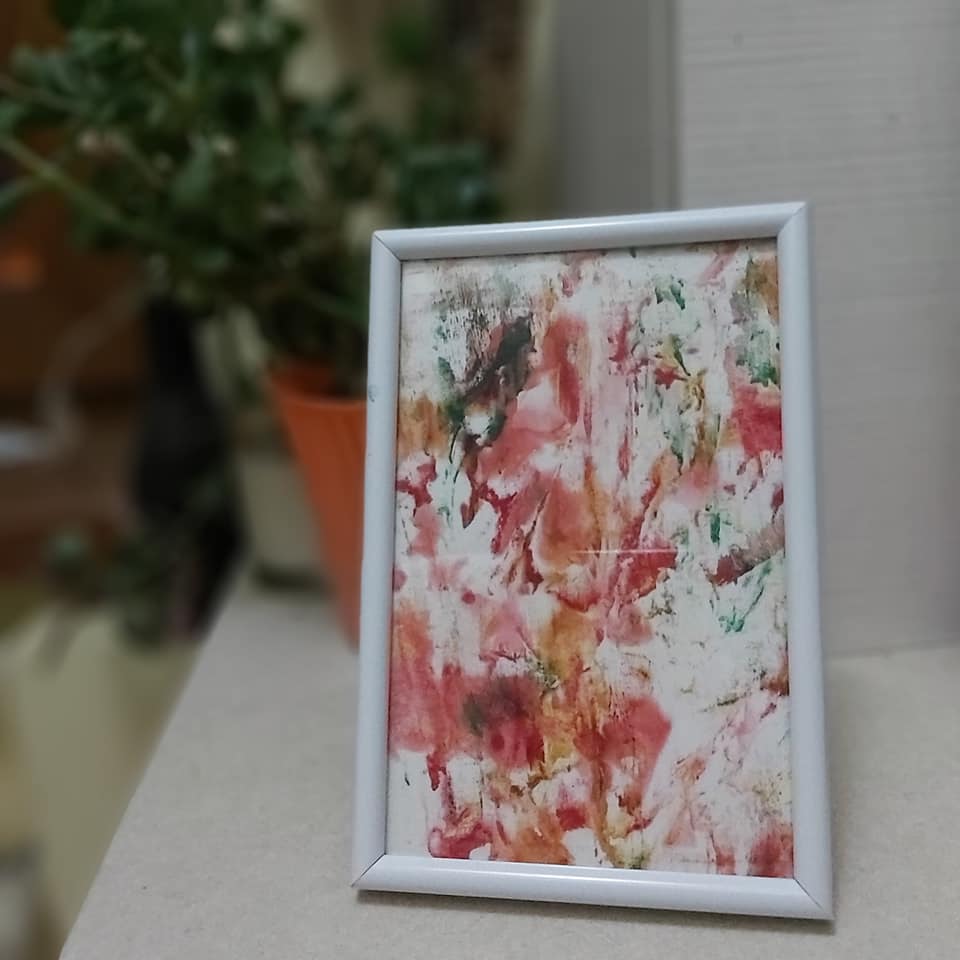 